Уважаемые руководители!В рамках информационной кампании по повышению финансовой грамотности населения Центральным банком Российской Федерации разработаны просветительские материалы в различных форматах (видеоролики, карточки, преамбулы для публикаций в социальных сетях и пр.). Учитывая актуальность темы, а также в рамках реализации Программы повышения финансовой грамотности в Ростовской области на 2021 – 2023 годы, утвержденной постановлением Правительства Ростовской области от 05.04.2021 № 281, прошу Вас организовать размещение данных материалов на официальных сайтах, официальных аккаунтах в социальных сетях, а также на мультимедийных экранах школ (по возможности). Ссылка для скачивания: https://disk.yandex.ru/d/0G6DNaoAwsKBxAДля оценки охвата целевых аудиторий необходимо ежеквартально, не позднее 17 числа последнего в квартале месяца, сообщать о размещении просветительских материалов. За I квартал 2023 года информацию в срок до 15.03.2023 необходимо заполнить в гугл таблице по ссылке: https://docs.google.com/spreadsheets/d/1r6gENS_rdD1MBU1JHZTl64kxiWYoBipR4DwXKgCJY2g/edit?usp=sharingЕлена Ивановна Кизиева(8635)25 98 83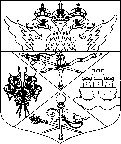 Администрациягорода НовочеркасскаРостовской областиУправление образованияАдминистрации городаПлатовский проспект, д.59-бг.Новочеркасск  346400www.uonovoch.narod.rue-mail: p0school@novoch.ruтел. (8635) 25-98-71факс (8635) 22-45-9406.03.2023 № 57.5.6/857 На № _______ от_______Руководителям общеобразовательныхучрежденийС уважением, начальник  управления          Е.Л. Салтыкова